Landeskinderturnfest 2019 HeilbronnMitarbeitWettkampf – Flizzies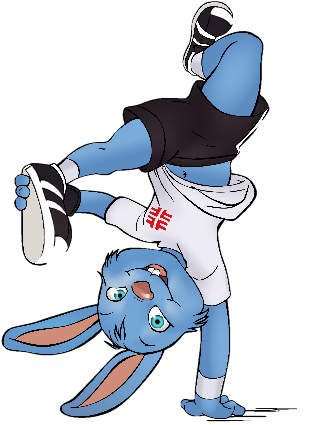 Samstag, 20. Juli 2019	ca. 10.00	 – 15.00 Uhr (4-6 Pers.)Samstag, 20. Juli 2019          	ca. 14.00 – 19.00 Uhr (4-6 Pers.)Beschreibung der AufgabenEinsammeln der Wettkampfkarten an allen WettkampfstättenTransport ins Wettkampfbüro (Fahrrad, Inliner…)Organisatorischer AblaufEine allgemeine Helferbesprechung findet ca. 2-3 Wochen vor der Veranstaltung statt.Verein	:												Ansprechpartner/in:											Tel.:													E-Mail-Adresse:											Änderungen vorbehaltenTabelle kann als vereinsinterne Helferübersicht verwendet werden. 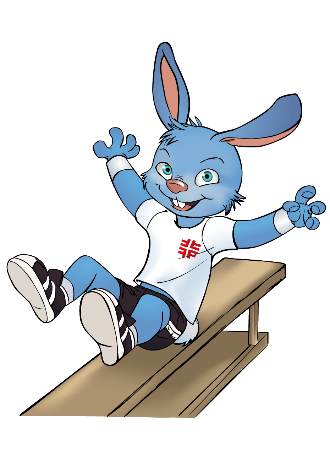 Mitarbeit Wettkampf FlizziesSamstag, 20. Juli 2019,	ca. 10.00 – 15.00 Uhr (4-6 Pers.)Samstag, 20. Juli 2019,	ca. 14.00 – 19.00 Uhr (4-6 Pers.)Verein:		 	______________________________________			Tel.:			______________________________________Verantwortlicher Ansprechpartner: 	______________________________________			E-Mail-Adresse:	______________________________________EinsatztagEinsatzzeitAnzahl der HelferSamstag, 20.7.ca. 10.00 – 15.00Samstag, 20.7.ca. 14.00 – 19.00EinsatztagZeiten(siehe oben)VereinVornameNameTelefonMobilE-MailT-ShirtGröße